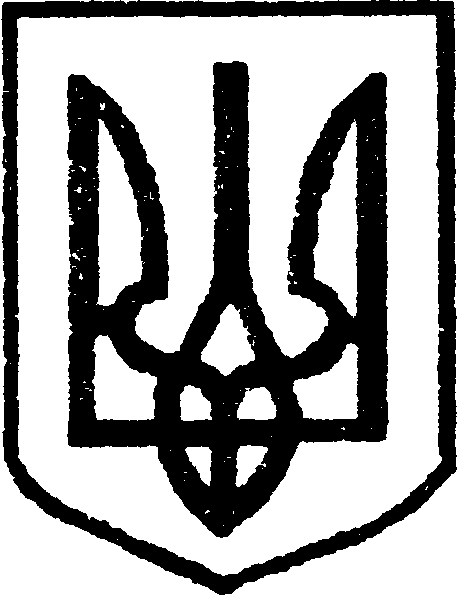 ДЕСНЯНСЬКА  РАЙОННА В МІСТІ КИЄВІ ДЕРЖАВНА АДМІНІСТРАЦІЯСПЕЦІАЛІЗОВАНИЙ НАВЧАЛЬНО – ВИХОВНИЙ КОМПЛЕКС  « КИЇВСЬКІ КАШТАНИ »З ПОГЛИБЛЕНИМ ВИВЧЕННЯМ АНГЛІЙСЬКОЇ МОВИ                                                                       Ользі                                                                       foi+request-33610-bd3af445@dostup.pravda.com.uaдиректора СНВК «Київські каштани»Атаманчук Ірини Михайлівни	Повідомляємо Вам про те, що в закладі фізичної охорони немає та магнітних замків не встановлено.